Alblasserdamse Gymnastiekvereniging Kracht door Oefening 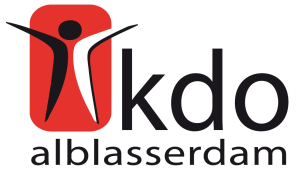 Bankrekening: NL27INGB0003752949	Julia Baas, contributie administratie	Oost Kinderdijk 137 2953 CK Alblasserdamkdo-contributie@live.nlINSCHRIJVINGSFORMULIERNaam			:_________________________________________________________m/vVoorletters		: ___________________   Roepnaam: _____________________________Geboortedatum	: ___________________________________________________________Adres			: ___________________________________________________________Postcode		:_____________________ Woonplaats: ____________________________Telefoonnummer	:__________________________Mobiel:____________________________ E-mailadres		: ___________________________________________________________ Lid per			: ___________________________________________________________Wordt lid van Gymnastiekvereniging Kracht door Oefening (KDO) en aanvaardt tevens het persoonlijke lidmaatschap van de K.N.G.U. Actuele informatie over de contributie vindt u op onze website www.kdo-alblasserdam.nl.MACHTIGING AUTOMATISCHE INNING CONTRIBUTIE Ondergetekende : ______________________________________________________________Ouder/Verzorger* van : _________________________________________________________machtigt hierbij de Alblasserdamse Gymnastiekvereniging Kracht Door Oefening te Alblasserdam, tot wederopzegging, de verschuldigde contributie af te schrijven van de volgende rekening:IBAN Bankrekeningnummer (aub volledig invullen): NL______ ______ ______ _____Als debiteur heeft u de mogelijkheid om binnen 56 dagen het ingehouden bedrag terug te laten boekenLESKAART (Niet vergeten in te vullen !!!)Les op : ____________ dag 	  tijd ________	Tweede les op : __________ dag  tijd_______Met ondertekening van dit formulierGaat u akkoord dat KDO Alblasserdam uw  gegevens verwerkt voor:zover dit nodig is in verband met het lidmaatschap ;het versturen van een nieuwsbrief ;activiteiten die door KDO worden georganiseerd. Verklaart u dat u de privacyverklaring heeft gelezen en akkoord gaat met het doel van de gegevensverwerking. De privacyverklaring is te vinden op de website van KDO Alblasserdam onder het kopje “Gedragsregels en privacyverklaring KDO”.Geeft u wel / geen * toestemming voor het maken en gebruiken van foto- en/of videomateriaal voor krant, tijdschrift, website en social media zoals Facebook en Instagram.Datum							Handtekening